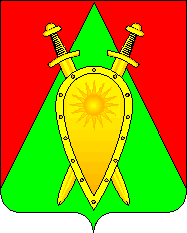 Администрация городского округа ЗАТО п. ГорныйП О С Т А Н О В Л Е Н И Е14 апреля 2023 года                                                                                 № 114О внесении изменений в муниципальную программу
 «Укрепление общественного здоровья населения городского округа ЗАТО п. Горный на 2020-2024 годы»В соответствии с постановлением администрации городского округа ЗАТО п. Горный «Об утверждении Порядка разработки, реализации и оценки эффективности муниципальных программ городского округа ЗАТО
п. Горный» от 17 февраля . № 18, администрация городского округа ЗАТО п. Горный п о с т а н о в л я е т: 1. Внести в муниципальную программу «Укрепление общественного здоровья населения городского округа ЗАТО п. Горный на 2020-2024 годы», утвержденную постановлением администрации городского округа ЗАТО
п. Горный от 01.06.2020 года № 84 следующие изменения:1.1. В паспорте муниципальной программы «Укрепление общественного здоровья населения городского округа ЗАТО п. Горный на 2020-2024 годы» в разделе «Ресурсное обеспечение за счет средств бюджета муниципального района (городского округа)» цифры «98 250» заменить на 
«53 250», в строке «2023 год» цифры «45 000» заменить на «0»; 1.2. В разделе 4 «Ресурсное обеспечение» цифры «98 000» заменить на «53 250», в строке «2023 год» цифры «45 000» заменить на «0»;1.3. В паспорте подпрограммы «Развитие физкультуры и спорта в городском округе ЗАТО п. Горный на 2019-2023 годы» программы «Комплексное развитие социальной инфраструктуры городского округа ЗАТО п. Горный на 2018-2034 годы» внести следующие изменения:1.3.1. Раздел «Координатор» изложить в следующей редакции: «Заместитель главы городского округа ЗАТО п. Горный»;1.3.2. В разделе «Объем и источники финансирования Программы» цифры «1810» заменить на «1430»,  в строке «2023 год» цифры «1810» заменить на «1430»;1.4. В разделе 6 «Ресурсное обеспечение подпрограммы» цифры «1810» заменить на «1430»,  в строке «2023 год» цифры «1810» заменить на «1430»;1.5. Приложения № 2, 3, 4 к муниципальной программе «Укрепление общественного здоровья населения городского округа ЗАТО п. Горный на 2020-2024 годы» изложить в новой редакции, согласно приложений № 1, 2, 3  к настоящему постановлению соответственно.2. Настоящее постановление вступает в силу на следующий день после дня его официального опубликования.3. Настоящее постановление опубликовать (обнародовать) на официальном сайте городского округа ЗАТО п. Горный https://gorniy.75.ru.Глава ЗАТО п. Горный                                                                       Т.В. КарнаухГлавный специалист администрацииЗАТО п. Горный______________ К.Е. Изместьева«___»___________2023 г.Приложение № 1к постановлению администрации городского округа ЗАТО п. Горныйот «14» апреля 2023 года № 114  Приложение № 2к муниципальной программе «Укрепление общественного здоровья населениягородского округа ЗАТО п.Горныйна 2020-2024 годы»Перечень основных мероприятий муниципальной программы «Укрепление общественного здоровья населения городского округа ЗАТО п. Горный на 2020-2024 годы»Приложение № 2к постановлению администрации городского округа ЗАТО п. Горныйот «14» апреля 2023 года № 114  Приложение № 3к муниципальной программе «Укрепление общественного здоровья населениягородского округа ЗАТО п.Горныйна 2020-2024 годы»Ресурсное обеспечение реализации муниципальной программы за счет средств бюджета городского округаПриложение № 3к постановлению администрации городского округа ЗАТО п. Горныйот «14» апреля 2023 года № 114   Приложение № 4к муниципальной программе «Укрепление общественного здоровья населениягородского округа ЗАТО п.Горныйна 2020-2024 годы»Прогнозная (справочная) оценка ресурсного обеспечения реализации муниципальной программы за счет всех источников финансирования№ п/пНаименование подпрограммы, основного мероприятия, мероприятияОтветственный исполнитель, соисполнителиСрок выполненияОжидаемый непосредственный результатПрограмма «Укрепление общественного здоровья населения городского округа ЗАТО п. Горный на 2020-2024 годы»Программа «Укрепление общественного здоровья населения городского округа ЗАТО п. Горный на 2020-2024 годы»Программа «Укрепление общественного здоровья населения городского округа ЗАТО п. Горный на 2020-2024 годы»Программа «Укрепление общественного здоровья населения городского округа ЗАТО п. Горный на 2020-2024 годы»Программа «Укрепление общественного здоровья населения городского округа ЗАТО п. Горный на 2020-2024 годы»1. Организация мероприятий по выявлению факторов риска и ранней диагностике неинфекционных заболеваний, формированию здорового образа жизни, в том числе в трудовых коллективах, учреждениях (организациях)1. Организация мероприятий по выявлению факторов риска и ранней диагностике неинфекционных заболеваний, формированию здорового образа жизни, в том числе в трудовых коллективах, учреждениях (организациях)1. Организация мероприятий по выявлению факторов риска и ранней диагностике неинфекционных заболеваний, формированию здорового образа жизни, в том числе в трудовых коллективах, учреждениях (организациях)1. Организация мероприятий по выявлению факторов риска и ранней диагностике неинфекционных заболеваний, формированию здорового образа жизни, в том числе в трудовых коллективах, учреждениях (организациях)1. Организация мероприятий по выявлению факторов риска и ранней диагностике неинфекционных заболеваний, формированию здорового образа жизни, в том числе в трудовых коллективах, учреждениях (организациях)1.1.Исполнение федеральных и региональных нормативных правовых актов и методических документов по вопросам здорового образа жизни, совершенствование нормативной базыАдминистрация городского округа
 ЗАТО п. Горный2020-2024Усовершенствование нормативной базы по формированию ЗОЖ1.2.Создание рабочей группы по общественному здоровью в городском округеАдминистрация городского округа 
ЗАТО п. Горный2020-2024Координационная деятельность по исполнению запланированных мероприятий1.3.Обеспечение выполнения плана диспансеризации и профилактических медицинских осмотровУчастковая больница ЗАТО п. ГорныйГУЗ «Улетовская ЦРБ»2020-2024Увеличение доли населения, прошедшего плановые медицинские осмотры1.4.Анализ медико-демографических показателей населения, анализ результатов медицинских профилактических осмотров, в том числе диспансеризацииАдминистрация городского округа 
ЗАТО п. Горный,Участковая больница ЗАТО п. ГорныйГУЗ «Улетовская ЦРБ»2020-2024 (ежегодно до 15 февраля, следующего за отчетным годом)Рассмотрение показателей и результатов и определение приоритетных направлений деятельности1.5.Тиражирование и распространение печатной продукции для населения (плакаты, памятки, листовки, буклеты, флайеры) по вопросам формирования здорового образа жизни, в том числе здорового питания и физической активности, отказа от потребления табака и алкоголя, сохранения репродуктивного здоровья, а также оформление стендов и уголков здоровьяАдминистрация городского округа 
ЗАТО п. Горный2020-2024Формирование ценностных ориентаций на ЗОЖ 1.6.Проведение массовых межведомственных профилактических акций, с привлечением общественных объединений и волонтеров (добровольцев), а также обучение населения распознаванию первых признаков инфаркта миокарда и мозгового инсульта, алгоритму оказания первой помощиУчастковая больница ЗАТО п. ГорныйГУЗ «Улетовская ЦРБ»2020-2024Информирование населения о своевременности выявления факторов риска развития заболеваний1.7.Размещение профилактических материалов на сайтах и в социальных сетяхАдминистрация городского округа 
ЗАТО п. Горный2020-2024Повышение информированности населения о пользе ведения ЗОЖ1.8.Организация и проведение смотров - конкурсов среди организаций, учреждений, предприятий городского округа ЗАТО п. Горный на лучшие практики по здоровому образу жизни, охране труда (приобретение подарочных сертификатов, кондитерских изделий, наградной продукции)Администрация городского округа 
ЗАТО п. Горный2020-2024Формирование мотивации работников для ведения ЗОЖ1.9.Проведение общешкольных родительских собраний с привлечением специалистов по вопросам формирования ЗОЖ у детей и подростков, профилактики зависимостей и сохранения здоровьяМОУ «СОШ №1»,Администрация городского округа 
ЗАТО п. Горный 2020-2024Повышение информированности населения о пользе ведения ЗОЖ1.10.Оплата по договорам за оказанные услуги в целях укрепления общественного здоровья населенияАдминистрация городского округа ЗАТО п. Горный2020-2024Формирование мотивации населения для ведения ЗОЖ2. Организация мероприятий по профилактике новой коронавирусной инфекции (COVID 19), по выявлению осложнений у граждан, перенесших новую коронавирусную инфекцию2. Организация мероприятий по профилактике новой коронавирусной инфекции (COVID 19), по выявлению осложнений у граждан, перенесших новую коронавирусную инфекцию2. Организация мероприятий по профилактике новой коронавирусной инфекции (COVID 19), по выявлению осложнений у граждан, перенесших новую коронавирусную инфекцию2. Организация мероприятий по профилактике новой коронавирусной инфекции (COVID 19), по выявлению осложнений у граждан, перенесших новую коронавирусную инфекцию2. Организация мероприятий по профилактике новой коронавирусной инфекции (COVID 19), по выявлению осложнений у граждан, перенесших новую коронавирусную инфекцию2.1.Предоставление отчетности о проведении флюорографического обследования сотрудников всеми  муниципальными организациями, учреждениями и предприятиями городского округа ЗАТО п. Горный Администрация городского округа 
ЗАТО п. Горный,Участковая больница ЗАТО п. Горный2020-2024Увеличение доли населения, охваченного проведением флюорографического обследования2.2.Вакцинопрофилактика против новой коронавирусной инфекции населения старше 18 летУчастковая больница ЗАТО п. ГорныйГУЗ «Улетовская ЦРБ»2020-2024Увеличение доли населения, охваченного вакцинацией против новой коронавирусной инфекции2.3.Проведение углубленной диспансеризации лицам, перенесших новую коронавирусную инфекцию в 2020-2022 году, в 100% случаевУчастковая больница ЗАТО п. ГорныйГУЗ «Улетовская ЦРБ»2020-2024Раннее выявление осложнений у граждан, перенесших новую коронавирусную инфекцию, как следствие уменьшение смертности 3. Мероприятия по снижению масштабов злоупотребления алкогольной продукцией и профилактике алкоголизма, табакокурения, наркотической зависимости3. Мероприятия по снижению масштабов злоупотребления алкогольной продукцией и профилактике алкоголизма, табакокурения, наркотической зависимости3. Мероприятия по снижению масштабов злоупотребления алкогольной продукцией и профилактике алкоголизма, табакокурения, наркотической зависимости3. Мероприятия по снижению масштабов злоупотребления алкогольной продукцией и профилактике алкоголизма, табакокурения, наркотической зависимости3. Мероприятия по снижению масштабов злоупотребления алкогольной продукцией и профилактике алкоголизма, табакокурения, наркотической зависимости3.1.Организация и проведение акций, направленных на снижение масштабов злоупотребления алкогольной продукцией и профилактике алкоголизма, табакокурения, наркотической зависимостиАдминистрация городского округа 
ЗАТО п. Горный,ОМВД по ЗАТО п. Горный,Молодежный совет при Думе городского округа ЗАТО п. Горный2020-2024Снижение доли населения, употребляющих алкогольную, табачную продукцию, наркотические вещества, профилактика алкоголизма, табакокурения, наркотической зависимости3.2.Проведение рейдов совместно с сотрудниками ОМВД по торговым объектам, реализующим алкогольную продукциюОМВД по ЗАТО п. Горный, Администрация городского округа 
ЗАТО п. Горный2020-2024Соблюдение правил и запретов продажи алкогольной продукции несовершеннолетним3.3.Информирование населения посредством СМИ, распространения просветительских матриалов о негативных последствиях потребления табака, иной никотиносодержащей продукции и воздействия окружающего дыма, мотивирование к отказу от употребления алкоголя, табака, никотиносодержащей продукции, наркотиков и психоактивных веществАдминистрация городского округа 
ЗАТО п. Горный2020-2024Повышение информированности населения о негативных последствиях потребления табачной продукции, наркотических средств, алкогольной продукции4. Меры по развитию массовой физической культуры4. Меры по развитию массовой физической культуры4. Меры по развитию массовой физической культуры4. Меры по развитию массовой физической культуры4. Меры по развитию массовой физической культуры4.1.Организация спортивной работы среди людей с ограниченными возможностями, создание условий для развития адаптивной физической культуры и спортаАдминистрация городского округа 
ЗАТО п. Горный2020-2024Увеличение числа людей с ограниченными возможностями, вовлеченных в занятия физической культурой4.2.Реализация социальных мер для населения по обеспечению доступности занятий физической культуры и спортомАдминистрация городского округа 
ЗАТО п. Горный2020-2024Создание условий для занятий физической культурой и спортом4.3.Мониторинг по проведению физкультурно-оздоровительной и спортивно-массовой работы среди образовательных организаций Администрация городского округа 
ЗАТО п. Горный2020-2024Формирование мотивации ведения ЗОЖ4.4.Озеленение территории городского округа (приобретение саженцев, грунта для клумб, инвентаря для посадки)Администрация городского округа 
ЗАТО п. Горный2020-2024Улучшение качества окружающей средыПодпрограмма  «Развитие физкультуры и спорта в городском округе ЗАТО п. Горный на 2023-2024 годы»Подпрограмма  «Развитие физкультуры и спорта в городском округе ЗАТО п. Горный на 2023-2024 годы»Подпрограмма  «Развитие физкультуры и спорта в городском округе ЗАТО п. Горный на 2023-2024 годы»Подпрограмма  «Развитие физкультуры и спорта в городском округе ЗАТО п. Горный на 2023-2024 годы»Подпрограмма  «Развитие физкультуры и спорта в городском округе ЗАТО п. Горный на 2023-2024 годы»Обеспечение материально - технической, информационной базыОбеспечение материально - технической, информационной базыОбеспечение материально - технической, информационной базыОбеспечение материально - технической, информационной базыОбеспечение материально - технической, информационной базы1.1Приобретение спортивного инвентаря и оборудования, спортивной формы, для обеспечения проведения спортивно-массовых мероприятийАдминистрация городского округа 
ЗАТО п. Горный2023Улучшить качество занятий  физической культуры и спорта среди населения в городском округе ЗАТО п. Горный1.2Приобретение подарков, сувенирной продукции на проведение физкультурно-спортивных мероприятий по видам спорта, спортивно-массовых мероприятий, посвященных праздничным и знаменательным датам в городском округе ЗАТО п. Горный, согласно плана (спортивные медали, грамоты, дипломы, кубки, магниты, брелки, ручки, блокноты, памятные кружки)Администрация городского округаЗАТО п. Горный, Организациигородского округа
ЗАТО п. Горный2023Увеличить количество занимающихся спортом,  Улучшить качество занятий  физической культуры и спорта1.3Информационно-рекламная деятельность для проведения мероприятий.  Изготовление баннеров, для социальной рекламы, направленной на привлечение населения к занятиям физической культурой и спортомАдминистрациягородского округа
ЗАТО п. Горный2023Пропаганда ЗОЖОрганизация и проведение спортивно-массовых мероприятий для всех групп населенияОрганизация и проведение спортивно-массовых мероприятий для всех групп населенияОрганизация и проведение спортивно-массовых мероприятий для всех групп населенияОрганизация и проведение спортивно-массовых мероприятий для всех групп населенияОрганизация и проведение спортивно-массовых мероприятий для всех групп населения2.1Оплата по договорам физическим и юридическим лицам за оказанную услугу в проведении спортивных мероприятийАдминистрация городского округа
ЗАТО п.Горный2022Стимулирование работников в сфере спорта2.2Субсидия на возмещение затрат по проведению спортивных мероприятийМУП бассейн «Нептун»2023Увеличить количество занимающихся спортом,  Улучшить качество занятий  физической культуры и спорта2.3Формирование участников спортивных соревнований, сборных команд и обеспечение их участия в районных, краевых, всероссийских, и международных физкультурных и спортивно-массовых мероприятиях (питание, проживание, проезд к месту проведения соревнований)Администрация городского округаЗАТО п. Горный,Организации городского округа
ЗАТО п. Горный2023Увеличить количество занимающихся спортом,  Улучшить качество занятий  физической культуры и спорта2.4Маршрут здоровья (оборудование тропы к озеру местами отдыха) – установка скамеек и беседкиАдминистрация городского округа ЗАТО п.Горный2022Пропаганда ЗОЖ2.5Установка велопарковок, парковок для самокатовАдминистрация городскоуго округа ЗАТО п.Горный2022Пропаганда ЗОЖСодержание спортивных объектовСодержание спортивных объектовСодержание спортивных объектовСодержание спортивных объектовСодержание спортивных объектов3.1Содержание и ремонт плоскостных спортивных сооружений, объектов спортаАдминистрация
городского округа
ЗАТО п. Горный2023Увеличить количество занимающихся спортом,  Улучшить качество занятий  физической культуры и спортаДокументацияДокументацияДокументацияДокументацияДокументация4.1Составление сметной документацииАдминистрация городского округа
ЗАТО п. Горный2023Улучшить качество спортивной инфраструктуры№п/пНаименование мероприятияОтветственный исполнитель, соисполнительРесурсное обеспечение программы, тыс. рублейРесурсное обеспечение программы, тыс. рублейРесурсное обеспечение программы, тыс. рублейРесурсное обеспечение программы, тыс. рублейРесурсное обеспечение программы, тыс. рублейРесурсное обеспечение программы, тыс. рублейРесурсное обеспечение программы, тыс. рублейРесурсное обеспечение программы, тыс. рублейРесурсное обеспечение программы, тыс. рублейРесурсное обеспечение программы, тыс. рублей№п/пНаименование мероприятияОтветственный исполнитель, соисполнитель2020 г.2021 г.2021 г.2022 г.2022 г.2022 г.2023 г.2023 г.2024 г.2024 г.Программа «Укрепление общественного здоровья населения городского округа ЗАТО п. Горный на 2020-2024 годы»Программа «Укрепление общественного здоровья населения городского округа ЗАТО п. Горный на 2020-2024 годы»Программа «Укрепление общественного здоровья населения городского округа ЗАТО п. Горный на 2020-2024 годы»Программа «Укрепление общественного здоровья населения городского округа ЗАТО п. Горный на 2020-2024 годы»Программа «Укрепление общественного здоровья населения городского округа ЗАТО п. Горный на 2020-2024 годы»Программа «Укрепление общественного здоровья населения городского округа ЗАТО п. Горный на 2020-2024 годы»Программа «Укрепление общественного здоровья населения городского округа ЗАТО п. Горный на 2020-2024 годы»Программа «Укрепление общественного здоровья населения городского округа ЗАТО п. Горный на 2020-2024 годы»Программа «Укрепление общественного здоровья населения городского округа ЗАТО п. Горный на 2020-2024 годы»Программа «Укрепление общественного здоровья населения городского округа ЗАТО п. Горный на 2020-2024 годы»Программа «Укрепление общественного здоровья населения городского округа ЗАТО п. Горный на 2020-2024 годы»Программа «Укрепление общественного здоровья населения городского округа ЗАТО п. Горный на 2020-2024 годы»Программа «Укрепление общественного здоровья населения городского округа ЗАТО п. Горный на 2020-2024 годы»1. Организация мероприятий по выявлению факторов риска и ранней диагностике неинфекционных заболеваний, формированию здорового образа жизни, в том числе в трудовых коллективах, учреждениях (организациях)1. Организация мероприятий по выявлению факторов риска и ранней диагностике неинфекционных заболеваний, формированию здорового образа жизни, в том числе в трудовых коллективах, учреждениях (организациях)1. Организация мероприятий по выявлению факторов риска и ранней диагностике неинфекционных заболеваний, формированию здорового образа жизни, в том числе в трудовых коллективах, учреждениях (организациях)1. Организация мероприятий по выявлению факторов риска и ранней диагностике неинфекционных заболеваний, формированию здорового образа жизни, в том числе в трудовых коллективах, учреждениях (организациях)1. Организация мероприятий по выявлению факторов риска и ранней диагностике неинфекционных заболеваний, формированию здорового образа жизни, в том числе в трудовых коллективах, учреждениях (организациях)1. Организация мероприятий по выявлению факторов риска и ранней диагностике неинфекционных заболеваний, формированию здорового образа жизни, в том числе в трудовых коллективах, учреждениях (организациях)1. Организация мероприятий по выявлению факторов риска и ранней диагностике неинфекционных заболеваний, формированию здорового образа жизни, в том числе в трудовых коллективах, учреждениях (организациях)1. Организация мероприятий по выявлению факторов риска и ранней диагностике неинфекционных заболеваний, формированию здорового образа жизни, в том числе в трудовых коллективах, учреждениях (организациях)1. Организация мероприятий по выявлению факторов риска и ранней диагностике неинфекционных заболеваний, формированию здорового образа жизни, в том числе в трудовых коллективах, учреждениях (организациях)1. Организация мероприятий по выявлению факторов риска и ранней диагностике неинфекционных заболеваний, формированию здорового образа жизни, в том числе в трудовых коллективах, учреждениях (организациях)1. Организация мероприятий по выявлению факторов риска и ранней диагностике неинфекционных заболеваний, формированию здорового образа жизни, в том числе в трудовых коллективах, учреждениях (организациях)1. Организация мероприятий по выявлению факторов риска и ранней диагностике неинфекционных заболеваний, формированию здорового образа жизни, в том числе в трудовых коллективах, учреждениях (организациях)1. Организация мероприятий по выявлению факторов риска и ранней диагностике неинфекционных заболеваний, формированию здорового образа жизни, в том числе в трудовых коллективах, учреждениях (организациях)1.1.Исполнение федеральных и региональных нормативных правовых актов и методических документов по вопросам здорового образа жизни, совершенствование нормативной базыАдминистрация городского округа ЗАТО п. Горный0,00,00,00,00,00,00,00,00,00,01.2.Создание рабочей группы по общественному здоровью в городском округе.Администрация городского округа ЗАТО п. Горный0,00,00,00,00,00,00,00,00,00,01.3.Обеспечение выполнения плана диспансеризации и профилактических медицинских осмотров.Участковая больница ЗАТО п. ГорныйГУЗ «Улетовская ЦРБ»0,00,00,00,00,00,00,00,00,00,01.4.Анализ медико-демографических показателей населения, анализ результатов медицинских профилактических осмотров, в том числе диспансеризации.Администрация городского округа ЗАТО п. ГорныйУчастковая больница ЗАТО п. ГорныйГУЗ «Улетовская ЦРБ»0,00,00,00,00,00,00,00,00,00,01.5.Тиражирование и распространение печатной продукции для населения (плакаты, памятки, листовки, буклеты, флайеры) по вопросам формирования здорового образа жизни, в том числе здорового питания и физической активности, отказа от потребления табака и алкоголя, сохранения репродуктивного здоровья, а также оформление стендов и уголков здоровьяАдминистрация городского округа ЗАТО п. Горный0,00,00,00,00,00,00,00,00,00,01.6.Проведение массовых межведомственных профилактических акций, с привлечением общественных объединений и волонтеров (добровольцев), а также обучение населения распознаванию первых признаков инфаркта миокарда и мозгового инсульта, алгоритму оказания первой помощи.Участковая больница ЗАТО п. ГорныйГУЗ «Улетовская ЦРБ»0,00,00,00,00,00,00,00,00,00,01.7.Размещение профилактических материалов на сайтах и в социальных сетях.Администрация городского округа ЗАТО п. Горный0,00,00,00,00,00,00,00,00,00,01.8.Организация и проведение смотров - конкурсов среди организаций, учреждений, предприятий городского округа ЗАТО п. Горный на лучшие практики по здоровому образу жизни, охране труда (приобретение подарочных сертификатов, кондитерских изделий, наградной продукции)Администрация городского округа ЗАТО 
п. Горный0,00,00,00,00,00,00,00,015,015,01.9.Проведение общешкольных родительских собраний с привлечением специалистов по вопросам формирования ЗОЖ у детей и подростков, профилактики зависимостей и сохранения здоровьяМОУ «СОШ №1,2»0,00,00,00,00,00,00,00,00,00,01.10.Оплата по договорам за оказанные услуги в целях укрепления общественного здоровья населенияАдминистрация городского округа ЗАТО 
п. Горный0, 000, 000, 008, 258, 258, 250, 000, 000, 000, 002. Организация мероприятий по профилактике новой коронавирусной инфекции (COVID 19), по выявлению осложнений у граждан, перенесших новую коронавирусную инфекцию2. Организация мероприятий по профилактике новой коронавирусной инфекции (COVID 19), по выявлению осложнений у граждан, перенесших новую коронавирусную инфекцию2. Организация мероприятий по профилактике новой коронавирусной инфекции (COVID 19), по выявлению осложнений у граждан, перенесших новую коронавирусную инфекцию2. Организация мероприятий по профилактике новой коронавирусной инфекции (COVID 19), по выявлению осложнений у граждан, перенесших новую коронавирусную инфекцию2. Организация мероприятий по профилактике новой коронавирусной инфекции (COVID 19), по выявлению осложнений у граждан, перенесших новую коронавирусную инфекцию2. Организация мероприятий по профилактике новой коронавирусной инфекции (COVID 19), по выявлению осложнений у граждан, перенесших новую коронавирусную инфекцию2. Организация мероприятий по профилактике новой коронавирусной инфекции (COVID 19), по выявлению осложнений у граждан, перенесших новую коронавирусную инфекцию2. Организация мероприятий по профилактике новой коронавирусной инфекции (COVID 19), по выявлению осложнений у граждан, перенесших новую коронавирусную инфекцию2. Организация мероприятий по профилактике новой коронавирусной инфекции (COVID 19), по выявлению осложнений у граждан, перенесших новую коронавирусную инфекцию2. Организация мероприятий по профилактике новой коронавирусной инфекции (COVID 19), по выявлению осложнений у граждан, перенесших новую коронавирусную инфекцию2. Организация мероприятий по профилактике новой коронавирусной инфекции (COVID 19), по выявлению осложнений у граждан, перенесших новую коронавирусную инфекцию2. Организация мероприятий по профилактике новой коронавирусной инфекции (COVID 19), по выявлению осложнений у граждан, перенесших новую коронавирусную инфекцию2. Организация мероприятий по профилактике новой коронавирусной инфекции (COVID 19), по выявлению осложнений у граждан, перенесших новую коронавирусную инфекцию2.1.Предоставление отчетности о проведении флюорографического обследования сотрудников всеми  муниципальными организациями, учреждениями и предприятиями городского округа ЗАТО п. Горный Администрация городского округа ЗАТО п. ГорныйУчастковая больница ЗАТО п. Горный0,00,00,00,00,00,00,00,00,00,02.2.Вакцинопрофилактика против новой коронавирусной инфекции населения старше 18 летУчастковая больница ЗАТО п. ГорныйГУЗ «Улетовская ЦРБ»0,00,00,00,00,00,00,00,00,00,02.3.Проведение углубленной диспансеризации лицам, перенесших новую коронавирусную инфекцию в 2020-2021 году, в 100% случаевУчастковая больница ЗАТО п. ГорныйГУЗ «Улетовская ЦРБ»0,00,00,00,00,00,00,00,00,00,03. Мероприятия по снижению масштабов злоупотребления алкогольной продукцией и профилактике алкоголизма, табакокурения, наркотической зависимости3. Мероприятия по снижению масштабов злоупотребления алкогольной продукцией и профилактике алкоголизма, табакокурения, наркотической зависимости3. Мероприятия по снижению масштабов злоупотребления алкогольной продукцией и профилактике алкоголизма, табакокурения, наркотической зависимости3. Мероприятия по снижению масштабов злоупотребления алкогольной продукцией и профилактике алкоголизма, табакокурения, наркотической зависимости3. Мероприятия по снижению масштабов злоупотребления алкогольной продукцией и профилактике алкоголизма, табакокурения, наркотической зависимости3. Мероприятия по снижению масштабов злоупотребления алкогольной продукцией и профилактике алкоголизма, табакокурения, наркотической зависимости3. Мероприятия по снижению масштабов злоупотребления алкогольной продукцией и профилактике алкоголизма, табакокурения, наркотической зависимости3. Мероприятия по снижению масштабов злоупотребления алкогольной продукцией и профилактике алкоголизма, табакокурения, наркотической зависимости3. Мероприятия по снижению масштабов злоупотребления алкогольной продукцией и профилактике алкоголизма, табакокурения, наркотической зависимости3. Мероприятия по снижению масштабов злоупотребления алкогольной продукцией и профилактике алкоголизма, табакокурения, наркотической зависимости3. Мероприятия по снижению масштабов злоупотребления алкогольной продукцией и профилактике алкоголизма, табакокурения, наркотической зависимости3. Мероприятия по снижению масштабов злоупотребления алкогольной продукцией и профилактике алкоголизма, табакокурения, наркотической зависимости3. Мероприятия по снижению масштабов злоупотребления алкогольной продукцией и профилактике алкоголизма, табакокурения, наркотической зависимости3.1.Организация и проведение акций, направленных на снижение масштабов злоупотребления алкогольной продукцией и профилактике алкоголизма, табакокурения, наркотической зависимостиАдминистрация городского округа ЗАТО 
п. Горный,ОМВД по ЗАТО п. ГорныйМолодежный совет при Думе городского округа ЗАТО 
п. Горный0,00,00,00,00,00,00,00,00,00,03.2.Проведение рейдов совместно с сотрудниками ОМВД по торговым объектам, реализующим алкогольную продукциюАдминистрация городского округа ЗАТО 
п. Горный, ОМВД по ЗАТО
п. Горный0,00,00,00,00,00,00,00,00,00,03.3.Информирование населения посредством СМИ, распространения просветительских материалов о негативных последствиях потребления табака, иной никотиносодержащей продукции и воздействия окружающего дыма, мотивирование к отказу от употребления алкоголя, табака, никотиносодержащей продукции, наркотиков и психоактивных веществАдминистрация городского округа ЗАТО 
п. Горный0,00,00,00,00,00,00,00,00,00,04. Меры по развитию массовой физической культуры4. Меры по развитию массовой физической культуры4. Меры по развитию массовой физической культуры4. Меры по развитию массовой физической культуры4. Меры по развитию массовой физической культуры4. Меры по развитию массовой физической культуры4. Меры по развитию массовой физической культуры4. Меры по развитию массовой физической культуры4. Меры по развитию массовой физической культуры4. Меры по развитию массовой физической культуры4. Меры по развитию массовой физической культуры4. Меры по развитию массовой физической культуры4. Меры по развитию массовой физической культуры4.1.Организация спортивной работы среди людей с ограниченными возможностями, создание условий для развития адаптивной физической культуры и спорта.Администрация городского округа ЗАТО
 п. Горный0,00,00,00,00,00,00,00,00,00,04.2.Реализация социальных мер для населения по обеспечению доступности занятий физической культуры и спортомАдминистрация городского округа ЗАТО 
п. Горный0,00,00,00,00,00,00,00,00,00,04.3.Мониторинг проведения физкультурно-оздоровительной и спортивно-массовой работы среди образовательных организацийАдминистрация городского округа ЗАТО 
п. Горный0,00,00,00,00,00,00,00,00,00,04.4.Озеленение территории городского округа (приобретение саженцев, грунта для клумб, инвентаря для посадки)Администрация городского округа ЗАТО
 п. Горный0,00,00,00,00,00,00,00,030,030,0Подпрограмма  «Развитие физкультуры и спорта в городском округе ЗАТО п. Горный на 2023-2024 годы»Подпрограмма  «Развитие физкультуры и спорта в городском округе ЗАТО п. Горный на 2023-2024 годы»Подпрограмма  «Развитие физкультуры и спорта в городском округе ЗАТО п. Горный на 2023-2024 годы»Подпрограмма  «Развитие физкультуры и спорта в городском округе ЗАТО п. Горный на 2023-2024 годы»Подпрограмма  «Развитие физкультуры и спорта в городском округе ЗАТО п. Горный на 2023-2024 годы»Подпрограмма  «Развитие физкультуры и спорта в городском округе ЗАТО п. Горный на 2023-2024 годы»Подпрограмма  «Развитие физкультуры и спорта в городском округе ЗАТО п. Горный на 2023-2024 годы»Подпрограмма  «Развитие физкультуры и спорта в городском округе ЗАТО п. Горный на 2023-2024 годы»Подпрограмма  «Развитие физкультуры и спорта в городском округе ЗАТО п. Горный на 2023-2024 годы»Подпрограмма  «Развитие физкультуры и спорта в городском округе ЗАТО п. Горный на 2023-2024 годы»Подпрограмма  «Развитие физкультуры и спорта в городском округе ЗАТО п. Горный на 2023-2024 годы»Подпрограмма  «Развитие физкультуры и спорта в городском округе ЗАТО п. Горный на 2023-2024 годы»Подпрограмма  «Развитие физкультуры и спорта в городском округе ЗАТО п. Горный на 2023-2024 годы»Обеспечение материально - технической, информационной базыОбеспечение материально - технической, информационной базыОбеспечение материально - технической, информационной базыОбеспечение материально - технической, информационной базыОбеспечение материально - технической, информационной базыОбеспечение материально - технической, информационной базыОбеспечение материально - технической, информационной базыОбеспечение материально - технической, информационной базыОбеспечение материально - технической, информационной базыОбеспечение материально - технической, информационной базыОбеспечение материально - технической, информационной базыОбеспечение материально - технической, информационной базыОбеспечение материально - технической, информационной базы1.1Приобретение спортивного инвентаря и оборудования, спортивной формы, для обеспечения проведения спортивно-массовых мероприятий.Администрация городского округа 
ЗАТО п. Горный------150,0150,0--1.2Приобретение подарков, сувенирной продукции на проведение физкультурно-спортивных мероприятий по видам спорта, спортивно-массовых мероприятий, посвященных праздничным и знаменательным датам в городском округе ЗАТО п. Горный, согласно плана (спортивные медали, грамоты, дипломы, кубки, магниты, брелки, ручки, блокноты, памятные кружки)Администрация городского округаЗАТО п. Горный, Организациигородского округа
ЗАТО п. Горный------30,030,0--1.3Информационно-рекламная деятельность для проведения мероприятий.  Изготовление баннеров, для социальной рекламы, направленной на привлечение населения к занятиям физической культурой и спортом.Администрациягородского округа
ЗАТО п. Горный------30,030,0--Организация и проведение спортивно-массовых мероприятий для всех групп населенияОрганизация и проведение спортивно-массовых мероприятий для всех групп населенияОрганизация и проведение спортивно-массовых мероприятий для всех групп населенияОрганизация и проведение спортивно-массовых мероприятий для всех групп населенияОрганизация и проведение спортивно-массовых мероприятий для всех групп населенияОрганизация и проведение спортивно-массовых мероприятий для всех групп населенияОрганизация и проведение спортивно-массовых мероприятий для всех групп населенияОрганизация и проведение спортивно-массовых мероприятий для всех групп населенияОрганизация и проведение спортивно-массовых мероприятий для всех групп населенияОрганизация и проведение спортивно-массовых мероприятий для всех групп населенияОрганизация и проведение спортивно-массовых мероприятий для всех групп населенияОрганизация и проведение спортивно-массовых мероприятий для всех групп населенияОрганизация и проведение спортивно-массовых мероприятий для всех групп населения2.1Оплата по договорам  физическим и юридическим лицам за оказанную услугу в проведении спортивных мероприятийАдминистрация городского округа
ЗАТО п.Горный------0,00,0--2.2Субсидия на возмещение затрат по проведению спортивных мероприятий:- содержание спортивных площадок, хоккейной коробки;- приобретение необходимого инвентаря и оборудования;- денежное обеспечение специалистов, ответственных за проведение спортивных мероприятий.МУП бассейн «Нептун»------0,00,0--2.3Формирование участников спортивных соревнований, сборных команд и обеспечение их участия в районных, краевых, всероссийских, и международных физкультурных и спортивно-массовых мероприятиях (питание, проживание, проезд к месту проведения соревнований).Администрация городского округаЗАТО п. Горный,Организации городского округа
ЗАТО п. Горный------550,0550,0--2.4Маршрут здоровья (оборудование тропы к озеру местами отдыха) – установка скамеек и беседкиАдминистрация городского округа ЗАТО п.Горный------0,00,0--2.5Установка велопарковок, парковок для самокатовАдминистрация городскоуго округа ЗАТО п.Горный------0,00,0--Содержание спортивных объектовСодержание спортивных объектовСодержание спортивных объектовСодержание спортивных объектовСодержание спортивных объектовСодержание спортивных объектовСодержание спортивных объектовСодержание спортивных объектовСодержание спортивных объектовСодержание спортивных объектовСодержание спортивных объектовСодержание спортивных объектовСодержание спортивных объектов3.1Содержание и ремонт плоскостных спортивных сооружений, объектов спортаАдминистрация
городского округа
ЗАТО п. Горный------600,0600,0--ДокументацияДокументацияДокументацияДокументацияДокументацияДокументацияДокументацияДокументацияДокументацияДокументацияДокументацияДокументацияДокументация4.1Составление сметной документацииАдминистрация городского округа
ЗАТО п. Горный------70,070,0--Наименование муниципальной программы, подпрограммыИсточник финансированияОценка расходов, тыс. рублейОценка расходов, тыс. рублейОценка расходов, тыс. рублейОценка расходов, тыс. рублейОценка расходов, тыс. рублейОценка расходов, тыс. рублейНаименование муниципальной программы, подпрограммыИсточник финансированияИтого2020 г.2021 г.2022 г.2023 г.2024 г.«Укрепление общественного здоровья населения городского округа ЗАТО п. Горный на 2020-2024 годы»Всего1483,250,00,08,251430,045,0«Укрепление общественного здоровья населения городского округа ЗАТО п. Горный на 2020-2024 годы»бюджет городского округа1483,250,00,08,251430,045,0«Укрепление общественного здоровья населения городского округа ЗАТО п. Горный на 2020-2024 годы»в том числе:«Укрепление общественного здоровья населения городского округа ЗАТО п. Горный на 2020-2024 годы»собственные средства бюджета городского округа1483,250,00,08,251430,045,0«Укрепление общественного здоровья населения городского округа ЗАТО п. Горный на 2020-2024 годы»субсидии из бюджета субъекта Российской Федерации«Укрепление общественного здоровья населения городского округа ЗАТО п. Горный на 2020-2024 годы»субвенции из бюджета субъекта Российской Федерации«Укрепление общественного здоровья населения городского округа ЗАТО п. Горный на 2020-2024 годы»иные межбюджетные трансферты из бюджета субъекта Российской Федерации, имеющие целевое «Укрепление общественного здоровья населения городского округа ЗАТО п. Горный на 2020-2024 годы»иные межбюджетные трансферты из бюджета субъекта Российской Федерации, имеющие целевое «Укрепление общественного здоровья населения городского округа ЗАТО п. Горный на 2020-2024 годы»средства бюджета субъекта Российской Федерации, планируемые к привлечению«Укрепление общественного здоровья населения городского округа ЗАТО п. Горный на 2020-2024 годы»иные источники